Đáp án phiếu bài tập toán 7 – tuần 4 tháng 3Bài 1. Điểm số trong các lần bắn của một xạ thủ thi bắn súng được ghi lại như sau:Dấu hiệu ở đây là gì? Số các giá trị của dấu hiệu là bao nhiêu?Hãy lập bảng tần số và tính số trung bình cộng.Giải:a) Dấu hiệu: Điểm số trong các lần bắn của một xạ thủ thi bắn súng. Số các giá trị của dấu hiệu là; 20b) Bảng tần sốBài 2: Điểm kiểm tra môn toán lớp 7A được thống kê như sauDấu hiệu ở đây là gì?Hãy lập bảng “tần số”?Hãy tính số trung bình cộng và tìm mốt của dấu hiệu?Vẽ biểu đồ đoạn thẳng, nhận xét về việc học toán của học sinh lớp 7A.Giải:a.Dấu hiệu: Điểm kiểm tra môn toán lớp 7Ab) Bảng tần số: Bài 3: Tính giá trị của biểu thức  tại  và  	Thay x= 1 vào biểu thức trên ta có;= 1 Vậy tại x =1 thì biểu thức có giá trị là 1Thay   vào biểu thức ta có:=  Vậy tại x = -  thì biểu thức có giá trị là Bài 4:  Cho  vuông tại M. Biết   Tính NKTrên ta đối của tia MN lấy điểm I sao cho MN = MI. Chứng minh  cânTừ M vẽ  tại A,  tại B. Chứng minh 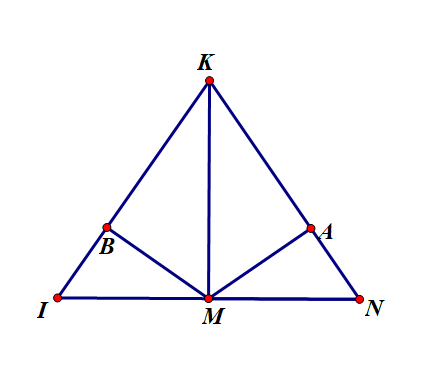 a. NK = 15 cmb. Chứng minh được  => KI = KN ( 2 cạnh tương ứng)=> c) Ta có  => ( 2 góc tương ứng)Từ đó chứng minh được Bài 5: Cho ∆ABC cân tại A. Kẻ BD ⊥ AC, CE ⊥ AB (D ∈ AC, E ∈ AB). Gọi O là giao điểm của BD và CEChứng minh ∆ADB = ∆AECChứng minh ∆BOC cânChứng minh ED // BCGọi M là trung điểm của BC. Chứng minh EM = BCGiải: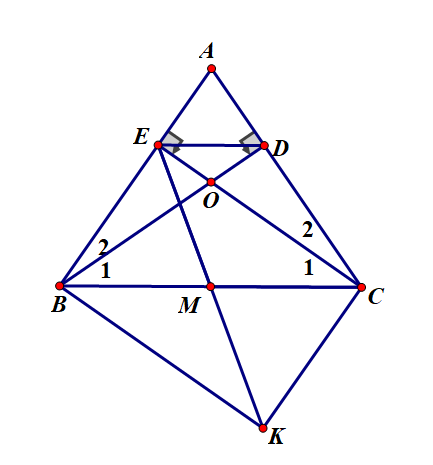 a) ∆ABC cân tại A => AB = ACChứng minh được: ∆ADB = ∆AEC ( cạnh huyền- góc nhọn)b) ∆ABC cân tại A => = mà ∆ADB = ∆AEC (cmt) =>  ( 2 góc tương ứng)  => ∆BOC cânc) ∆ADB = ∆AEC => AD = AE => Tam giác AED cân tại A => Lại có cân tại A => Suy ra  mà 2 góc ở vị trí đồng vị => ED//BCd) Trên tia đối của tia ME lấy điểm K sao cho ME = MKchứng minh được  => EB = KC và ta có Từ đó chứng minh được BC= KE =>  => BM = EM hay EM = BC89108871010910810109899101010Giá trị (x)78910Tần số (n)1559N= 207105781065787641034899947392375975764958563Giá trị (x)2345678910Tần số (n)144648463N= 40